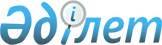 О внесении изменений в решение маслихата от 21 декабря 2015 года № 278 "О бюджете города Аркалыка на 2016-2018 годы"Решение маслихата города Аркалыка Костанайской области от 13 декабря 2016 года № 67. Зарегистрировано Департаментом юстиции Костанайской области 21 декабря 2016 года № 6752
      В соответствии со статьей 109 Бюджетного кодекса Республики Казахстан от 4 декабря 2008 года Аркалыкский городской маслихат РЕШИЛ:

      1. Внести в решение маслихата от 21 декабря 2015 года № 278 "О бюджете города Аркалыка на 2016-2018 годы" (зарегистрировано в Реестре государственной регистрации нормативных правовых актов за №6099, опубликовано 8 января 2016 года в газете "Торгай") следующие изменения:

      пункт 1 указанного решения изложить в новой редакции:

      "1. Утвердить бюджет города Аркалыка на 2016-2018 годы согласно приложениям 1, 2, 3 соответственно, в том числе на 2016 год в следующих объемах:

      1) доходы – 4279419,4 тысяч тенге, в том числе по:

      налоговым поступлениям – 1639453,0 тысяч тенге;

      неналоговым поступлениям – 35576,0 тысяч тенге;

      поступлениям от продажи основного капитала – 19353,0 тысячи тенге;

      поступлениям трансфертов – 2585037,4 тысяч тенге, из них объем субвенций – 1575286,0 тысяч тенге;

      2) затраты – 4385520,3 тысячи тенге;

      3) чистое бюджетное кредитование – 7815,0 тысяч тенге;

      4) сальдо по операциям с финансовыми активами – -28588,0 тысяч тенге;

      5) дефицит (профицит) бюджета – -85327,9 тысяч тенге;

      6) финансирование дефицита (использование профицита) бюджета – 85327,9 тысяч тенге.";

      пункт 3 указанного решения изложить в новой редакции:

      "3. В бюджете города на 2016 год предусмотрен объем целевых текущих трансфертов из областного бюджета в сумме 140764,3 тысячи тенге, в том числе:

      на содержание ребенка (детей), переданного патронатным воспитателям в связи с передачей функций по оплате труда патронатным воспитателям путем перечисления денежных средств на его текущий счет на уровень районов и городов в сумме 3868,0 тысяч тенге;

      на содержание детско-юношеских спортивных школ в связи с передачей функций по обеспечению деятельности районных и городских неспециализированных детско-юношеских спортивных школ на уровень районов и городов в сумме 35500,0 тысяч тенге;

      на установку дорожных знаков и указателей в местах расположения организаций, ориентированных на обслуживание инвалидов в сумме 230,0 тысяч тенге;

      на обустройство пешеходных переходов звуковыми и световыми устройствами в местах расположения организаций, ориентированных на обслуживание инвалидов в сумме 117,4 тысяч тенге;

      на разработку проектно-сметной документации и проведение государственной экспертизы по капитальному ремонту здания государственного учреждения "Центр социальной адаптации для женщин, подростков и детей" в сумме 1800,0 тысяч тенге;

      на благоустройство территории сквера "Жастар" в сумме 15100,0 тысяч тенге;

      на капитальный ремонт парового котла государственного коммунального предприятия "Аркалыкская теплоэнергетическая компания" акимата города Аркалыка Костанайской области в сумме 78848,0 тысяч тенге;

      на текущий и средний ремонты инфраструктуры, жилищно-коммунального хозяйства, благоустройство в селах, поселках, сельских округах, городах районного значения, включая сельские населенные пункты в рамках программы "Дорожная карта занятости 2020" в сумме 5300,9 тысяч тенге.";

      приложение 1 к указанному решению изложить в новой редакции, согласно приложению к настоящему решению.

      2. Настоящее решение вводится в действие с 1 января 2016 года.
      "СОГЛАСОВАНО"
      Руководитель государственного

      учреждения "Отдел финансов

      акимата города Аркалыка"

      _________________ А. Мухамбетжанова


      "СОГЛАСОВАНО"
      Руководитель государственного учреждения

      "Отдел экономики и бюджетного

      планирования акимата города Аркалыка"

      ________________ Н. Гайдаренко

 Бюджет города Аркалыка на 2016 год
					© 2012. РГП на ПХВ «Институт законодательства и правовой информации Республики Казахстан» Министерства юстиции Республики Казахстан
				
      Председатель внеочередной сессии

К. Бейсенбаев

      Секретарь маслихата

С. Тасмаганбет
Приложение
к решению маслихата
от 13 декабря 2016 года №67Приложение 1
к решению маслихата
от 21 декабря 2015 года № 278
Категория
Категория
Категория
Категория
Сумма, тысяч тенге
Класс
Класс
Класс
Сумма, тысяч тенге
Подкласс
Подкласс
Сумма, тысяч тенге
Наименование
Сумма, тысяч тенге
I.Доходы
4279419,4
1
Налоговые поступления
1639453,0
01
Подоходный налог
606848,0
2
Индивидуальный подоходный налог
606848,0
03
Социальный налог
475516,0
1
Социальный налог
475516,0
04
Hалоги на собственность
484560,0
1
Hалоги на имущество
400539,0
3
Земельный налог
21573,0
4
Hалог на транспортные средства
57876,0
5
Единый земельный налог
4572,0
05
Внутренние налоги на товары, работы и услуги
63426,0
2
Акцизы
3200,0
3
Поступления за использование природных и других ресурсов
35742,0
4
Сборы за ведение предпринимательской и профессиональной деятельности
22405,0
5
Налог на игорный бизнес
2079,0
08
Обязательные платежи, взимаемые за совершение юридически значимых действий и (или) выдачу документов уполномоченными на то государственными органами или должностными лицами
9103,0
1
Государственная пошлина
9103,0
2
Неналоговые поступления
35576,0
01
Доходы от государственной собственности
15413,0
5
Доходы от аренды имущества, находящегося в государственной собственности
8913,0
7
Вознаграждения по кредитам, выданным из государственного бюджета
6500,0
04
Штрафы, пени, санкции, взыскания, налагаемые государственными учреждениями, финансируемыми из государственного бюджета, а также содержащимися и финансируемыми из бюджета (сметы расходов) Национального Банка Республики Казахстан 
1758,0
1
Штрафы, пени, санкции, взыскания, налагаемые государственными учреждениями, финансируемыми из государственного бюджета, а также содержащимися и финансируемыми из бюджета (сметы расходов) Национального Банка Республики Казахстан, за исключением поступлений от организаций нефтяного сектора 
1758,0
06
Прочие неналоговые поступления
18405,0
1
Прочие неналоговые поступления
18405,0
3
Поступления от продажи основного капитала
19353,0
01
Продажа государственного имущества, закрепленного за государственными учреждениями
14088,0
1
Продажа государственного имущества, закрепленного за государственными учреждениями
14088,0
03
Продажа земли и нематериальных активов
5265,0
1
Продажа земли
5170,0
2
Продажа нематериальных активов
95,0
4
Поступления трансфертов 
2585037,4
02
Трансферты из вышестоящих органов государственного управления
2585037,4
2
Трансферты из областного бюджета
2585037,4
Функциональная группа
Функциональная группа
Функциональная группа
Функциональная группа
Функциональная группа
Сумма, тысяч тенге
Функциональная подгруппа
Функциональная подгруппа
Функциональная подгруппа
Функциональная подгруппа
Сумма, тысяч тенге
Администратор бюджетных программ
Администратор бюджетных программ
Администратор бюджетных программ
Сумма, тысяч тенге
Программа
Программа
Сумма, тысяч тенге
Наименование
Сумма, тысяч тенге
II. Затраты
4385520,3
01
Государственные услуги общего характера
381409,8
1
Представительные, исполнительные и другие органы, выполняющие общие функции государственного управления
310714,5
112
Аппарат маслихата района (города областного значения)
19844,0
001
Услуги по обеспечению деятельности маслихата района (города областного значения)
19844,0
122
Аппарат акима района (города областного значения)
140253,0
001
Услуги по обеспечению деятельности акима района (города областного значения)
102067,0
003
Капитальные расходы государственного органа
38186,0
123
Аппарат акима района в городе, города районного значения, поселка, села, сельского округа
150617,5
001
Услуги по обеспечению деятельности акима района в городе, города районного значения, поселка, села, сельского округа
144637,5
022
Капитальные расходы государственного органа
5980,0
2
Финансовая деятельность
24575,0
452
Отдел финансов района (города областного значения)
24575,0
001
Услуги по реализации государственной политики в области исполнения бюджета и управления коммунальной собственностью района (города областного значения)
21645,0
003
Проведение оценки имущества в целях налогообложения
1235,0
010
Приватизация, управление коммунальным имуществом, постприватизационная деятельность и регулирование споров, связанных с этим
1655,0
018
Капитальные расходы государственного органа
40,0
5
Планирование и статистическая деятельность
17187,0
453
Отдел экономики и бюджетного планирования района (города областного значения)
17187,0
001
Услуги по реализации государственной политики в области формирования и развития экономической политики, системы государственного планирования
17110,0
004
Капитальные расходы государственного органа
77,0
9
Прочие государственные услуги общего характера
28933,3
492
Отдел жилищно-коммунального хозяйства, пассажирского транспорта, автомобильных дорог и жилищной инспекции района (города областного значения)
28933,3
001
Услуги по реализации государственной политики на местном уровне в области жилищно-коммунального хозяйства, пассажирского транспорта, автомобильных дорог и жилищной инспекции
28933,3
02
Оборона
13410,0
1
Военные нужды
6986,0
122
Аппарат акима района (города областного значения)
6986,0
005
Мероприятия в рамках исполнения всеобщей воинской обязанности
6986,0
2
Организация работы по чрезвычайным ситуациям
6424,0
122
Аппарат акима района (города областного значения)
6424,0
006
Предупреждение и ликвидация чрезвычайных ситуаций масштаба района (города областного значения)
6424,0
03
Общественный порядок, безопасность, правовая, судебная, уголовно-исполнительная деятельность
4799,0
9
Прочие услуги в области общественного порядка и безопасности
4799,0
492
Отдел жилищно-коммунального хозяйства, пассажирского транспорта, автомобильных дорог и жилищной инспекции района (города областного значения)
4799,0
021
Обеспечение безопасности дорожного движения в населенных пунктах
4799,0
04
Образование
2610582,4
1
Дошкольное воспитание и обучение
303716,4
464
Отдел образования района (города областного значения)
303716,4
009
Обеспечение деятельности организаций дошкольного воспитания и обучения
193152,0
040
Реализация государственного образовательного заказа в дошкольных организациях образования
110564,4
2
Начальное, основное среднее и общее среднее образование
2207592,0
464
Отдел образования района (города областного значения)
2160238,0
003
Общеобразовательное обучение
1994074,0
006
Дополнительное образование для детей
166164,0
465
Отдел физической культуры и спорта района (города областного значения)
47354,0
017
Дополнительное образование для детей и юношества по спорту
47354,0
9
Прочие услуги в области образования
99274,0
464
Отдел образования района (города областного значения)
99274,0
001
Услуги по реализации государственной политики на местном уровне в области образования 
9649,0
005
Приобретение и доставка учебников, учебно-методических комплексов для государственных учреждений образования района (города областного значения)
48847,0
007
Проведение школьных олимпиад, внешкольных мероприятий и конкурсов районного (городского) масштаба
3850,0
015
Ежемесячные выплаты денежных средств опекунам (попечителям) на содержание ребенка-сироты (детей-сирот), и ребенка (детей), оставшегося без попечения родителей
19472,0
067
Капитальные расходы подведомственных государственных учреждений и организаций
17456,0
06
Социальная помощь и социальное обеспечение
353212,9
1
Социальное обеспечение
49387,2
451
Отдел занятости и социальных программ района (города областного значения)
45398,2
005
Государственная адресная социальная помощь
3237,0
016
Государственные пособия на детей до 18 лет
40682,2
025
Внедрение обусловленной денежной помощи по проекту Өрлеу
1479,0
464
Отдел образования района (города областного значения)
3989,0
030
Содержание ребенка (детей), переданного патронатным воспитателям
3989,0
2
Социальная помощь
251144,6
451
Отдел занятости и социальных программ района (города областного значения)
251144,6
002
Программа занятости
76836,0
004
Оказание социальной помощи на приобретение топлива специалистам здравоохранения, образования, социального обеспечения, культуры, спорта и ветеринарии в сельской местности в соответствии с законодательством Республики Казахстан
7459,0
006
Оказание жилищной помощи
47092,6
007
Социальная помощь отдельным категориям нуждающихся граждан по решениям местных представительных органов
20776,0
010
Материальное обеспечение детей-инвалидов, воспитывающихся и обучающихся на дому
1211,0
013
Социальная адаптация лиц, не имеющих определенного местожительства
43718,0
014
Оказание социальной помощи нуждающимся гражданам на дому
30784,0
015
Территориальные центры социального обслуживания пенсионеров и инвалидов
18305,0
017
Обеспечение нуждающихся инвалидов обязательными гигиеническими средствами и предоставление услуг специалистами жестового языка, индивидуальными помощниками в соответствии с индивидуальной программой реабилитации инвалида
4963,0
9
Прочие услуги в области социальной помощи и социального обеспечения
52681,1
451
Отдел занятости и социальных программ района (города областного значения)
51750,0
001
Услуги по реализации государственной политики на местном уровне в области обеспечения занятости и реализации социальных программ для населения
41252,0
011
Оплата услуг по зачислению, выплате и доставке пособий и других социальных выплат
1018,0
050
Реализация Плана мероприятий по обеспечению прав и улучшению качества жизни инвалидов в Республике Казахстан на 2012 – 2018 годы
6896,0
067
Капитальные расходы подведомственных государственных учреждений и организаций
2584,0
492
Отдел жилищно-коммунального хозяйства, пассажирского транспорта, автомобильных дорог и жилищной инспекции района (города областного значения)
931,1
050
Реализация Плана мероприятий по обеспечению прав и улучшению качества жизни инвалидов в Республике Казахстан на 2012 – 2018 годы
931,1
07
Жилищно-коммунальное хозяйство
128701,2
1
Жилищное хозяйство
37978,5
123
Аппарат акима района в городе, города районного значения, поселка, села, сельского округа
1554,3
027
Ремонт и благоустройство объектов в рамках развития городов и сельских населенных пунктов по Дорожной карте занятости 2020
1554,3
455
Отдел культуры и развития языков района (города областного значения)
1610,5
024
Ремонт объектов в рамках развития городов и сельских населенных пунктов по Дорожной карте занятости 2020
1610,5
464
Отдел образования района (города областного значения)
11718,5
026
Ремонт объектов в рамках развития городов и сельских населенных пунктов по Дорожной карте занятости 2020
11718,5
492
Отдел жилищно-коммунального хозяйства, пассажирского транспорта, автомобильных дорог и жилищной инспекции района (города областного значения)
23095,2
003
Организация сохранения государственного жилищного фонда
16216,2
004
Обеспечение жильем отдельных категорий граждан
5044,0
049
Проведение энергетического аудита многоквартирных жилых домов
1835,0
2
Коммунальное хозяйство
16370,0
472
Отдел строительства, архитектуры и градостроительства района (города областного значения)
16370,0
005
Развитие коммунального хозяйства
16370,0
3
Благоустройство населенных пунктов
74352,7
492
Отдел жилищно-коммунального хозяйства, пассажирского транспорта, автомобильных дорог и жилищной инспекции района (города областного значения)
74352,7
015
Освещение улиц в населенных пунктах
18677,0
016
Обеспечение санитарии населенных пунктов
6334,1
017
Содержание мест захоронений и захоронение безродных
2195,0
018
Благоустройство и озеленение населенных пунктов
47146,6
08
Культура, спорт, туризм и информационное пространство
249471,0
1
Деятельность в области культуры
97869,0
455
Отдел культуры и развития языков района (города областного значения)
97869,0
003
Поддержка культурно-досуговой работы
97869,0
2
Спорт
67835,0
465
Отдел физической культуры и спорта района (города областного значения)
67835,0
001
Услуги по реализации государственной политики на местном уровне в сфере физической культуры и спорта
5727,0
005
Развитие массового спорта и национальных видов спорта 
44831,0
006
Проведение спортивных соревнований на районном (города областного значения) уровне
1960,0
007
Подготовка и участие членов сборных команд района (города областного значения) по различным видам спорта на областных спортивных соревнованиях
6991,0
032
Капитальные расходы подведомственных государственных учреждений и организаций
8326,0
3
Информационное пространство
52830,0
455
Отдел культуры и развития языков района (города областного значения)
46811,0
006
Функционирование районных (городских) библиотек
37583,0
007
Развитие государственного языка и других языков народа Казахстана
9228,0
456
Отдел внутренней политики района (города областного значения)
6019,0
002
Услуги по проведению государственной информационной политики
6019,0
9
Прочие услуги по организации культуры, спорта, туризма и информационного пространства
30937,0
455
Отдел культуры и развития языков района (города областного значения)
11094,0
001
Услуги по реализации государственной политики на местном уровне в области развития языков и культуры
9984,0
032
Капитальные расходы подведомственных государственных учреждений и организаций
1110,0
456
Отдел внутренней политики района (города областного значения)
19843,0
001
Услуги по реализации государственной политики на местном уровне в области информации, укрепления государственности и формирования социального оптимизма граждан
12004,0
003
Реализация мероприятий в сфере молодежной политики
7685,0
006
Капитальные расходы государственного органа
154,0
10
Сельское, водное, лесное, рыбное хозяйство, особо охраняемые природные территории, охрана окружающей среды и животного мира, земельные отношения
103069,2
1
Сельское хозяйство
58396,2
453
Отдел экономики и бюджетного планирования района (города областного значения)
5620,7
099
Реализация мер по оказанию социальной поддержки специалистов
5620,7
462
Отдел сельского хозяйства района (города областного значения)
19504,0
001
Услуги по реализации государственной политики на местном уровне в сфере сельского хозяйства
19346,0
006
Капитальные расходы государственного органа
158,0
473
Отдел ветеринарии района (города областного значения)
33271,5
001
Услуги по реализации государственной политики на местном уровне в сфере ветеринарии
19264,0
005
Обеспечение функционирования скотомогильников (биотермических ям) 
270,0
006
Организация санитарного убоя больных животных
1090,0
007
Организация отлова и уничтожения бродячих собак и кошек
1937,0
009
Проведение ветеринарных мероприятий по энзоотическим болезням животных
2567,0
010
Проведение мероприятий по идентификации сельскохозяйственных животных
3773,5
032
Капитальные расходы подведомственных государственных учреждений и организаций
4370,0
6
Земельные отношения
11297,0
463
Отдел земельных отношений района (города областного значения)
11297,0
001
Услуги по реализации государственной политики в области регулирования земельных отношений на территории района (города областного значения)
10497,0
006
Землеустройство, проводимое при установлении границ районов, городов областного значения, районного значения, сельских округов, поселков, сел
800,0
9
Прочие услуги в области сельского, водного, лесного, рыбного хозяйства, охраны окружающей среды и земельных отношений
33376,0
473
Отдел ветеринарии района (города областного значения)
33376,0
011
Проведение противоэпизоотических мероприятий
33376,0
11
Промышленность, архитектурная, градостроительная и строительная деятельность
16381,9
2
Архитектурная, градостроительная и строительная деятельность
16381,9
472
Отдел строительства, архитектуры и градостроительства района (города областного значения)
16381,9
001
Услуги по реализации государственной политики в области строительства, архитектуры и градостроительства на местном уровне
16381,9
12
Транспорт и коммуникации
57954,8
1
Автомобильный транспорт
57954,8
492
Отдел жилищно-коммунального хозяйства, пассажирского транспорта, автомобильных дорог и жилищной инспекции района (города областного значения)
57954,8
020
Развитие транспортной инфраструктуры
2184,0
023
Обеспечение функционирования автомобильных дорог
55770,8
13
Прочие
455774,0
3
Поддержка предпринимательской деятельности и защита конкуренции
11075,0
469
Отдел предпринимательства района (города областного значения)
11075,0
001
Услуги по реализации государственной политики на местном уровне в области развития предпринимательства
10910,0
004
Капитальные расходы государственного органа
165,0
9
Прочие
444699,0
123
Аппарат акима района в городе, города районного значения, поселка, села, сельского округа
11730,0
040
Реализация мер по содействию экономическому развитию регионов в рамках Программы "Развитие регионов"
11730,0
452
Отдел финансов района (города областного значения)
354121,0
012
Резерв местного исполнительного органа района (города областного значения) 
354121,0
492
Отдел жилищно-коммунального хозяйства, пассажирского транспорта, автомобильных дорог и жилищной инспекции района (города областного значения)
78848,0
044
Текущее обустройство моногородов
78848,0
14
Обслуживание долга
22,8
1
Обслуживание долга
22,8
452
Отдел финансов района (города областного значения)
22,8
013
Обслуживание долга местных исполнительных органов по выплате вознаграждений и иных платежей по займам из областного бюджета
22,8
15
Трансферты
10731,3
1
Трансферты
10731,3
452
Отдел финансов района (города областного значения)
10731,3
006
Возврат неиспользованных (недоиспользованных) целевых трансфертов
369,1
051
Трансферты органам местного самоуправления
10173,0
054
Возврат сумм неиспользованных (недоиспользованных) целевых трансфертов, выделенных из республиканского бюджета за счет целевого трансферта из Национального фонда Республики Казахстан
189,2
IІІ. Чистое бюджетное кредитование
7815,0
Бюджетные кредиты
12139,0
10
Сельское, водное, лесное, рыбное хозяйство, особо охраняемые природные территории, охрана окружающей среды и животного мира, земельные отношения
12139,0
1
Сельское хозяйство
12139,0
453
Отдел экономики и бюджетного планирования района (города областного значения)
12139,0
006
Бюджетные кредиты для реализации мер социальной поддержки специалистов
12139,0
Погашение бюджетных кредитов
4324,0
5
Погашение бюджетных кредитов
4324,0
01
Погашение бюджетных кредитов
4324,0
1
Погашение бюджетных кредитов, выданных из государственного бюджета
4324,0
13
Погашение бюджетных кредитов, выданных из местного бюджета физическим лицам
4324,0
IV.Сальдо по операциям с финансовыми активами
-28588,0
Поступления от продажи финансовых активов государства
28588,0
6
Поступления от продажи финансовых активов государства
28588,0
01
Поступления от продажи финансовых активов государства
28588,0
1
Поступления от продажи финансовых активов внутри страны
28588,0
02
Поступления от продажи доли участия, ценных бумаг юридических лиц, находящихся в коммунальной собственности
28588,0
V. Дефицит (профицит) бюджета
-85327,9
VI. Финансирование дефицита (использование профицита) бюджета
85327,9
7
Поступления займов
12139,0
01
Внутренние государственные займы
12139,0
2
Договоры займа
12139,0
03
Займы, получаемые местным исполнительным органом района (города областного значения)
12139,0
16
Погашение займов
4324,0
1
Погашение займов
4324,0
452
Отдел финансов района (города областного значения)
4324,0
008
Погашение долга местного исполнительного органа перед вышестоящим бюджетом
4324,0
8
Используемые остатки бюджетных средств
77512,9
01
Остатки бюджетных средств
77512,9
1
Свободные остатки бюджетных средств
77512,9
01
Свободные остатки бюджетных средств
77512,9